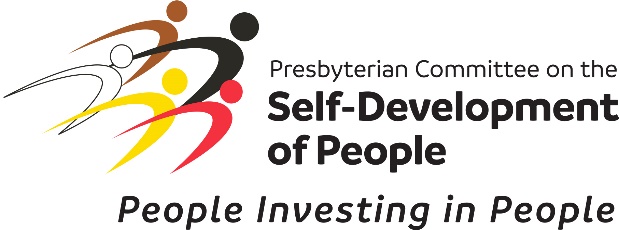                NATIONAL LEVEL APPLICATION      *Keep your contact information updatedREQUIRED BUDGET (use additional page if needed)This budget covers the following dates:   to EXPENSES - Total expenses must equal total income      	Itemize expenses over $1,000 (Example: number of bags of soil, number of events)    INCOME                                                                                                                    ADDITIONAL INFORMATION How did the group find out about SDOP? (Please check whichever applies) Community Workshop (indicate where and when)       Presbyterian Church (USA) event      SDOP Website, another website or social media (indicate)       Local Church (indicate the name and location of the church)       Word of mouth (provide the name and contact information of the person)                     SDOP National Committee Member/SDOP National Office (provide the name)       Other      COMMENTS/FEEDBACK: We value your feedback and invite you to share any suggestions for how to improve the application process. `	      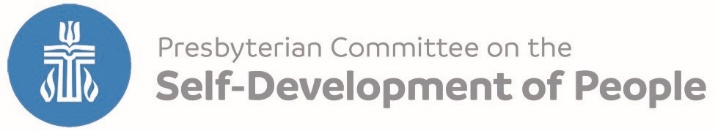  Send a copy via email to clara.nunez@pcusa.org and copy sdop@pcusa.org Follow up with an email or phone call 502-569-5782 to assure that your email arrived. All notifications are done via email. Please call or email any question or request. Letters of Recommendation: Three letters of recommendation from established community leaders and/or established organizations to demonstrate the group’s work experience are required with each application (i.e. local government persons, persons at Community Foundations, Pastors, Bank representatives, local church, United Way, Salvation Army, a well-established community organization, etc.). The letters must be on letterhead. PROJECT INFORMATIONName of the Project:Organization:Organization Phone Number:Organization Email:Physical Mailing Address (No P.O.BOX):City, State and Zip Code:Website/social media (if applicable):Full Name:Full Name:Title:Title:Cell:Cell:Work Phone:Work Phone:Home Phone:Home Phone:Email:Email: Name of the person who completed this application, if different from above:      Name of the person who completed this application, if different from above:      Name of the person who completed this application, if different from above:      Name of the person who completed this application, if different from above:      STATUS/HISTORY OF YOUR ORGANIZATION: (No more than 300 words for each answer. You can use bullet points)STATUS/HISTORY OF YOUR ORGANIZATION: (No more than 300 words for each answer. You can use bullet points)When was the group/organization founded, by whom and for what purpose (include the mission statement if available)?      When was the group/organization founded, by whom and for what purpose (include the mission statement if available)?      How many members are in the group?       (SDOP seeks to partner with communities; it is unusual for a community group of less than 10 people to receive funding.)How many members are in the group?       (SDOP seeks to partner with communities; it is unusual for a community group of less than 10 people to receive funding.)Is the majority of the group below poverty level?  Is the majority of the group below poverty level?   How does the group define poverty?       How does the group define poverty?      Does the group’s mission include some or all of the SDOP core strategies (promote justice, build solidarity, advance human dignity and advocate for economic equity?          If yes, select all that apply:       Promote Justice    Build Stronger Communities   Seek Economic EquityTHE PROPOSAL (Review SDOP’s Criteria Before Completing This Application)   The amount you are requesting $         (Grants are up to $15,000)Describe the project including how the grant will be used and how the group members will meet the SDOP funding criteria of benefitting directly, owning and controlling the project. (Group members need to make decisions and benefit from the grant and project). Use the space provided or add additional pages.        What are the 1-2 main project goal(s)? (What will be different because of what the group is trying to do?)      How do you propose to achieve the goals (include specific timelines of activities)  and how will you measure success?                DECISION MAKERSAre any of the decision makers related? If so, who are they and how are they related?      Are the majority of the decision makers low income?  c. LIST THE DECISION MAKERS (majority must be low income REQUIRED) (use additional page if needed)c. LIST THE DECISION MAKERS (majority must be low income REQUIRED) (use additional page if needed)c. LIST THE DECISION MAKERS (majority must be low income REQUIRED) (use additional page if needed)c. LIST THE DECISION MAKERS (majority must be low income REQUIRED) (use additional page if needed)NAMEETHNICBACKGROUNDJOB/OCCUPATION(if applicable)INDICATE HOW CHOSENElected (E), Appointed (A) or Self-Selected (S)ItemPurpose/RationalePurpose/RationaleSDOPOther SourcesExample: Office rentExample: Provide group work and meeting spaceExample: Provide group work and meeting space$500$300$     $     $     $     $     $     $     $     $     $     $     $     $     $     $     $     $     $     $     $     $     $     $     $     $     $     $     $     $     $     $     $     $     $     $     $     $     $     $     $     $     $     $     $     $     $     $     $     $     $     TOTAL$     $     SourceAmountReceived? Committed?SDOP$     Individual Cash Donations$         In-Kind (such as goods or services provided at no charge)$        Fund Raising Events$        Other      $         TOTAL$     While SDOP does not require the group to have the items below to award a grant, we would like to know if you have any or all of them. Please do not include copies with your application. While SDOP does not require the group to have the items below to award a grant, we would like to know if you have any or all of them. Please do not include copies with your application. While SDOP does not require the group to have the items below to award a grant, we would like to know if you have any or all of them. Please do not include copies with your application. While SDOP does not require the group to have the items below to award a grant, we would like to know if you have any or all of them. Please do not include copies with your application. While SDOP does not require the group to have the items below to award a grant, we would like to know if you have any or all of them. Please do not include copies with your application. While SDOP does not require the group to have the items below to award a grant, we would like to know if you have any or all of them. Please do not include copies with your application. While SDOP does not require the group to have the items below to award a grant, we would like to know if you have any or all of them. Please do not include copies with your application. While SDOP does not require the group to have the items below to award a grant, we would like to know if you have any or all of them. Please do not include copies with your application.       By-laws      By-laws              501c3 Tax Exempt Status              501c3 Tax Exempt Status       Articles of incorporation      General Liability InsuranceGeneral Liability InsuranceGeneral Liability InsuranceWill the group be using a fiscal agent? Will the group be using a fiscal agent? Will the group be using a fiscal agent? Will the group be using a fiscal agent? If yes, provide the name of the fiscal agent:      If yes, provide the name of the fiscal agent:      If yes, provide the name of the fiscal agent:      (no administrative fees to be paid with the SDOP grant to the fiscal agent)	Please check up to three categories that best describe your project:	Please check up to three categories that best describe your project:	Please check up to three categories that best describe your project:	Please check up to three categories that best describe your project:	Please check up to three categories that best describe your project:	Please check up to three categories that best describe your project:	Please check up to three categories that best describe your project:	Please check up to three categories that best describe your project:Affordable Housing/HomelessnessHuman Rights 		      	  Agriculture			              	Immigration                          	       Arts/crafts			Leadership Development      	Capacity BuildingMicro-Credit		       	       Community Development 	    Self-Advocacy		       	       	Community Garden 		   Seniors 		       	      	       Community OrganizingSkills Development	    	          Community Re-entryTrainingCooperative/Worker Owned	   TraffickingEducation 	Transportation	      	       	       Domestic Violence	   Water		       	       Economic Development 	                   Women		       	       	Environment		       	       Youth		        	       Fair Wages		       		   Other (please add your category if not listed):           Other (please add your category if not listed):           Food Security		       	Other (please add your category if not listed):           Other (please add your category if not listed):           Health 	Other (please add your category if not listed):           Other (please add your category if not listed):           Please list, and provide contact information, for other grassroots organizations and/or organizations working with these organizations that could help SDOP in our outreach efforts. (These organizations do not need to meet SDOP criteria of being controlled by the direct beneficiaries).  Please include organization’s name, contact person, phone, address, city, state, email. Use additional pages if needed. 